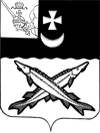    Заключениена проект  решения    Совета Глушковского сельского поселения о внесении изменений в решение Совета Глушковского сельского поселения от 19.12.2016 № 49 «О бюджете Глушковского сельского  поселения  на 2017 год и плановый период 2018 и 2019 годов»                                                                                 от 25 сентября 2017 года Экспертиза проекта решения проведена на основании  п.11 статьи 12 Положения о контрольно-счетной комиссии района, утвержденного решением Представительного Собрания района от 27.02.2008  № 50 (с учетом внесенных изменений и дополнений). В результате экспертизы установлено:          Проектом решения «О внесении изменения в решение Совета Глушковского сельского поселения» предлагается:     Основные характеристики бюджета сельского поселения на 2017 год и плановый период 2018-2019 годов оставить без изменения.         Приложение 2 «Объем доходов бюджета Глушковского сельского поселения на 2017 год, формируемый за счет налоговых и неналоговых доходов, а также безвозмездных поступлений» предлагается изложить в новой редакции в связи с корректировкой налоговых доходов:- снижается поступление налога на доходы физических лиц на 17,9 тыс. руб.;- увеличивается поступление единого сельскохозяйственного налога на 14,9 тыс. руб.;- уеличивается поступление государственной пошлины на 3,0 тыс. руб.Выводы:Представленный проект решения Совета Глушковского сельского поселения о внесении изменений и дополнений в решение Совета Глушковского сельского поселения от 19.12.2016 № 49 «О бюджете Глушковского сельского  поселения на 2017 год и плановый период 2018 и 2019 годов» разработан в соответствии с  бюджетным законодательством, Положением о бюджетном процессе в Глушковском сельском поселении  и рекомендован к принятию. Аудитор контрольно-счетной комиссии Белозерского муниципального района:                        В.М.Викулова